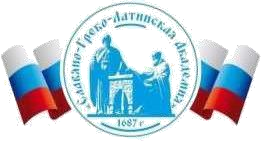 Автономная Некоммерческая Организация Высшего Образования«Славяно-Греко-Латинская Академия»Аннотация к рабочей программе дисциплиныБ1.В.01.06 Организационное поведениеБ1.В.01.06 Организационное поведениеСОГЛАСОВАНОДиректор Института _______________________,кандидат философских наук_______________________Одобрено:Решением Ученого Советаот «22» апреля 2022 г. протокол № 5УТВЕРЖДАЮРектор АНО ВО «СГЛА»_______________ Храмешин С.Н.Направление подготовки38.03.02 МенеджментНаправленность (профиль)Управление бизнесомКафедрамеждународных отношений и социально-экономических наукФорма обученияГод начала обученияОчная2022Реализуется в семестре7 курс 4Наименование дисциплиныНаименование дисциплиныНаименование дисциплиныБ1.В.01.06 Организационное поведениеБ1.В.01.06 Организационное поведениеКраткое содержаниеКраткое содержаниеКраткое содержаниеКраткое содержаниеОсновы теории организационного поведения, поведение индивида, личность и организация, мотивация и результативность организации, формирование группового поведения в организации, анализ и конструирование организации, лидерство в организации, коммуникативное поведение в организации, управление поведением в организации, изменения в организации, социализация индивида в организации, управление карьерой, самоменеджмент, организационное поведение в международном бизнесеОсновы теории организационного поведения, поведение индивида, личность и организация, мотивация и результативность организации, формирование группового поведения в организации, анализ и конструирование организации, лидерство в организации, коммуникативное поведение в организации, управление поведением в организации, изменения в организации, социализация индивида в организации, управление карьерой, самоменеджмент, организационное поведение в международном бизнесеРезультаты освоения дисциплины  Результаты освоения дисциплины  Результаты освоения дисциплины  Результаты освоения дисциплины  Используя знания об основных аспектах поведения личности в организации и самой организации во внешней среде, способен осуществлять систему планирования на предприятии.   Используя знания об основных аспектах поведения личности в организации и самой организации во внешней среде, способен осуществлять систему планирования на предприятии.   Трудоемкость, з.е.Трудоемкость, з.е.Трудоемкость, з.е.Трудоемкость, з.е.44Формы отчетностиФормы отчетностиФормы отчетностиФормы отчетностиЭкзаменКурсовая работаЭкзаменКурсовая работаПеречень основной и дополнительной литературы, необходимой для освоения дисциплины  Перечень основной и дополнительной литературы, необходимой для освоения дисциплины  Перечень основной и дополнительной литературы, необходимой для освоения дисциплины  Перечень основной и дополнительной литературы, необходимой для освоения дисциплины  Перечень основной и дополнительной литературы, необходимой для освоения дисциплины  Перечень основной и дополнительной литературы, необходимой для освоения дисциплины  Основная литератураОсновная литератураОсновная литератураОсновная литератураСеменов, А. К. Организационное поведение : учебник / А.К.Семенов, В.И. Набоков. - Москва : Издательско-торговая корпорация «Дашков и К°», 2018. - 272 с. : ил. - (Учебные издания для бакалавров). - http://biblioclub.ru/. - Библиогр.: с. 266-268. - ISBN 978-5-394-02482-5, экземпляров неограниченоШапиро, С. А. Организационное поведение : учебное пособие /С.А. Шапиро. - 2-е изд., доп. и перераб. - Москва|Берлин : ДиректМедиа, 2019. - 445 с. : ил., табл. - http://biblioclub.ru/. - Библиогр. в кн. ISBN 978-5-4475-2986-4, экземпляров неограниченоСеменов, А. К. Организационное поведение : учебник / А.К.Семенов, В.И. Набоков. - Москва : Издательско-торговая корпорация «Дашков и К°», 2018. - 272 с. : ил. - (Учебные издания для бакалавров). - http://biblioclub.ru/. - Библиогр.: с. 266-268. - ISBN 978-5-394-02482-5, экземпляров неограниченоШапиро, С. А. Организационное поведение : учебное пособие /С.А. Шапиро. - 2-е изд., доп. и перераб. - Москва|Берлин : ДиректМедиа, 2019. - 445 с. : ил., табл. - http://biblioclub.ru/. - Библиогр. в кн. ISBN 978-5-4475-2986-4, экземпляров неограниченоДополнительная литератураДополнительная литератураДополнительная литератураДополнительная литератураВалеева, Е. О. Организационное поведение Электронный ресурс : Учебное пособие / Е. О. Валеева. - Саратов : Ай Пи Эр Медиа, 2015. 176 с. - Книга находится в премиум-версии ЭБС IPR BOOKS. - ISBN 978-5-905916-88-5, экземпляров неограниченоДжордж, Дж.М. Организационное поведение. Основы управленияЭлектронный ресурс : учебное пособие / Г.Р. Джоунс / Дж.М. Джордж ; пер. Е.А. Климов. - Организационное поведение. Основы управления,2021-02-20. - Москва : ЮНИТИ-ДАНА, 2017. - 459 c. Книга находится в базовой версии ЭБС IPRbooks. - ISBN 5-23800512-1, экземпляров неограниченоЗгонник, Л. В. Организационное поведение : учебник / Л.В.Згонник. - Москва : Издательско-торговая корпорация «Дашков иК°», 2017. - 232 с. : ил. - http://biblioclub.ru/. - Библиогр. в кн. - ISBN 978-5-394-01733-9, экземпляров неограниченоКрасовский, Ю.Д. Организационное поведение Электронныйресурс : учебник / Ю.Д. Красовский. - Организационное поведение,2020-10-10. - Москва : ЮНИТИ-ДАНА, 2017. - 487 c. -Валеева, Е. О. Организационное поведение Электронный ресурс : Учебное пособие / Е. О. Валеева. - Саратов : Ай Пи Эр Медиа, 2015. 176 с. - Книга находится в премиум-версии ЭБС IPR BOOKS. - ISBN 978-5-905916-88-5, экземпляров неограниченоДжордж, Дж.М. Организационное поведение. Основы управленияЭлектронный ресурс : учебное пособие / Г.Р. Джоунс / Дж.М. Джордж ; пер. Е.А. Климов. - Организационное поведение. Основы управления,2021-02-20. - Москва : ЮНИТИ-ДАНА, 2017. - 459 c. Книга находится в базовой версии ЭБС IPRbooks. - ISBN 5-23800512-1, экземпляров неограниченоЗгонник, Л. В. Организационное поведение : учебник / Л.В.Згонник. - Москва : Издательско-торговая корпорация «Дашков иК°», 2017. - 232 с. : ил. - http://biblioclub.ru/. - Библиогр. в кн. - ISBN 978-5-394-01733-9, экземпляров неограниченоКрасовский, Ю.Д. Организационное поведение Электронныйресурс : учебник / Ю.Д. Красовский. - Организационное поведение,2020-10-10. - Москва : ЮНИТИ-ДАНА, 2017. - 487 c. -Книга находится в базовой версии ЭБС IPRbooks. - ISBN 978-5-23802186-7, экземпляров неограничено5.   Организационное поведение Электронный ресурс : учебное пособие / А.П. Исаенко / О.Н. Бабкина / А.В. Назаренко / Д.В. Запорожец / Д.С. Кенина. - Ставрополь : Ставропольский государственный аграрный университет, 2017. - 168 c. - Книга находится в базовой версии ЭБС IPRbooks., экземпляров неограничено6.   Плешкова, Н. А. Организационное поведение. Микроподход Электронный ресурс / Плешкова Н. А., Латков Н. Ю., Латкова Е. А. : учебное пособие для студентов всех форм обучения направления 38.03.02 «менеджмент». - Кемерово : КемГУ, 2017. 125 с. - ISBN 979-5-89289-114-0, экземпляров неограничено7.   Шапиро, С. А. Практикум по дисциплине «Организационное поведение» : учебное пособие / С.А. Шапиро, Е.А. Иглицкая. Москва|Берлин : Директ-Медиа, 2017. - 104 с. : табл. http://biblioclub.ru/. - Библиогр. в кн. - ISBN 978-5-4475-8207-4, экземпляров неограниченоКнига находится в базовой версии ЭБС IPRbooks. - ISBN 978-5-23802186-7, экземпляров неограничено5.   Организационное поведение Электронный ресурс : учебное пособие / А.П. Исаенко / О.Н. Бабкина / А.В. Назаренко / Д.В. Запорожец / Д.С. Кенина. - Ставрополь : Ставропольский государственный аграрный университет, 2017. - 168 c. - Книга находится в базовой версии ЭБС IPRbooks., экземпляров неограничено6.   Плешкова, Н. А. Организационное поведение. Микроподход Электронный ресурс / Плешкова Н. А., Латков Н. Ю., Латкова Е. А. : учебное пособие для студентов всех форм обучения направления 38.03.02 «менеджмент». - Кемерово : КемГУ, 2017. 125 с. - ISBN 979-5-89289-114-0, экземпляров неограничено7.   Шапиро, С. А. Практикум по дисциплине «Организационное поведение» : учебное пособие / С.А. Шапиро, Е.А. Иглицкая. Москва|Берлин : Директ-Медиа, 2017. - 104 с. : табл. http://biblioclub.ru/. - Библиогр. в кн. - ISBN 978-5-4475-8207-4, экземпляров неограниченоКнига находится в базовой версии ЭБС IPRbooks. - ISBN 978-5-23802186-7, экземпляров неограничено5.   Организационное поведение Электронный ресурс : учебное пособие / А.П. Исаенко / О.Н. Бабкина / А.В. Назаренко / Д.В. Запорожец / Д.С. Кенина. - Ставрополь : Ставропольский государственный аграрный университет, 2017. - 168 c. - Книга находится в базовой версии ЭБС IPRbooks., экземпляров неограничено6.   Плешкова, Н. А. Организационное поведение. Микроподход Электронный ресурс / Плешкова Н. А., Латков Н. Ю., Латкова Е. А. : учебное пособие для студентов всех форм обучения направления 38.03.02 «менеджмент». - Кемерово : КемГУ, 2017. 125 с. - ISBN 979-5-89289-114-0, экземпляров неограничено7.   Шапиро, С. А. Практикум по дисциплине «Организационное поведение» : учебное пособие / С.А. Шапиро, Е.А. Иглицкая. Москва|Берлин : Директ-Медиа, 2017. - 104 с. : табл. http://biblioclub.ru/. - Библиогр. в кн. - ISBN 978-5-4475-8207-4, экземпляров неограниченоКнига находится в базовой версии ЭБС IPRbooks. - ISBN 978-5-23802186-7, экземпляров неограничено5.   Организационное поведение Электронный ресурс : учебное пособие / А.П. Исаенко / О.Н. Бабкина / А.В. Назаренко / Д.В. Запорожец / Д.С. Кенина. - Ставрополь : Ставропольский государственный аграрный университет, 2017. - 168 c. - Книга находится в базовой версии ЭБС IPRbooks., экземпляров неограничено6.   Плешкова, Н. А. Организационное поведение. Микроподход Электронный ресурс / Плешкова Н. А., Латков Н. Ю., Латкова Е. А. : учебное пособие для студентов всех форм обучения направления 38.03.02 «менеджмент». - Кемерово : КемГУ, 2017. 125 с. - ISBN 979-5-89289-114-0, экземпляров неограничено7.   Шапиро, С. А. Практикум по дисциплине «Организационное поведение» : учебное пособие / С.А. Шапиро, Е.А. Иглицкая. Москва|Берлин : Директ-Медиа, 2017. - 104 с. : табл. http://biblioclub.ru/. - Библиогр. в кн. - ISBN 978-5-4475-8207-4, экземпляров неограничено